First Name of Application CV No 1644816Whatsapp Mobile: +971504753686 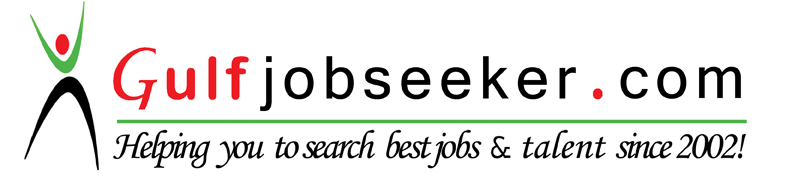 To get contact details of this candidate Purchase our CV Database Access on this link.http://www.gulfjobseeker.com/employer/services/buycvdatabase.php SUMMARYHard working Pizza Maker focused on producing quality food and providing excellent customer service.HIGHLIGHTSNever afraid to experiment with an ingredient or pizza making techniqueDelivers excellent customer serviceTakes great pride in getting the best possible resultsFunctional knowledge of large cooking and baking equipmentsEXPERIENCEApril 2015 – Current	PIZZA MAKER			Le Chef Incorporated – Cavite, Philippines Prepare pizzas and breads as requested by guests.Prepare dough thru hand-kneading and stretching as required.Manage pizza time in the oven.Responsible for assessing inventory and supply.Jan 2011 – May 2013	BAKER			Le Chef Incorporated – Makati  City, PhilippinesPreparing dough thru hand-kneading and stretching as required.Responsible for the production of bread such as ciabatta, dinner rolls, pita bread and tortilla breadJan 2008 – Nov 2009	ASSIST. PASTRY CHEF			The French Corner – Muntinlupa City – PhilippinesWorking under direct supervision of our Head Pastry Chef.Responsible for assessing inventory and supply.Maintaining safe and sanitary working condition of our working place.Preparation and assembly of pastry products such as occasion cakes, shape dough, fillings, toppings, frosting, icings and butter cream.EDUCATION1996			HIGH SCHOOL DIPLOMA				Rizal High School – Pasig City, Philippines